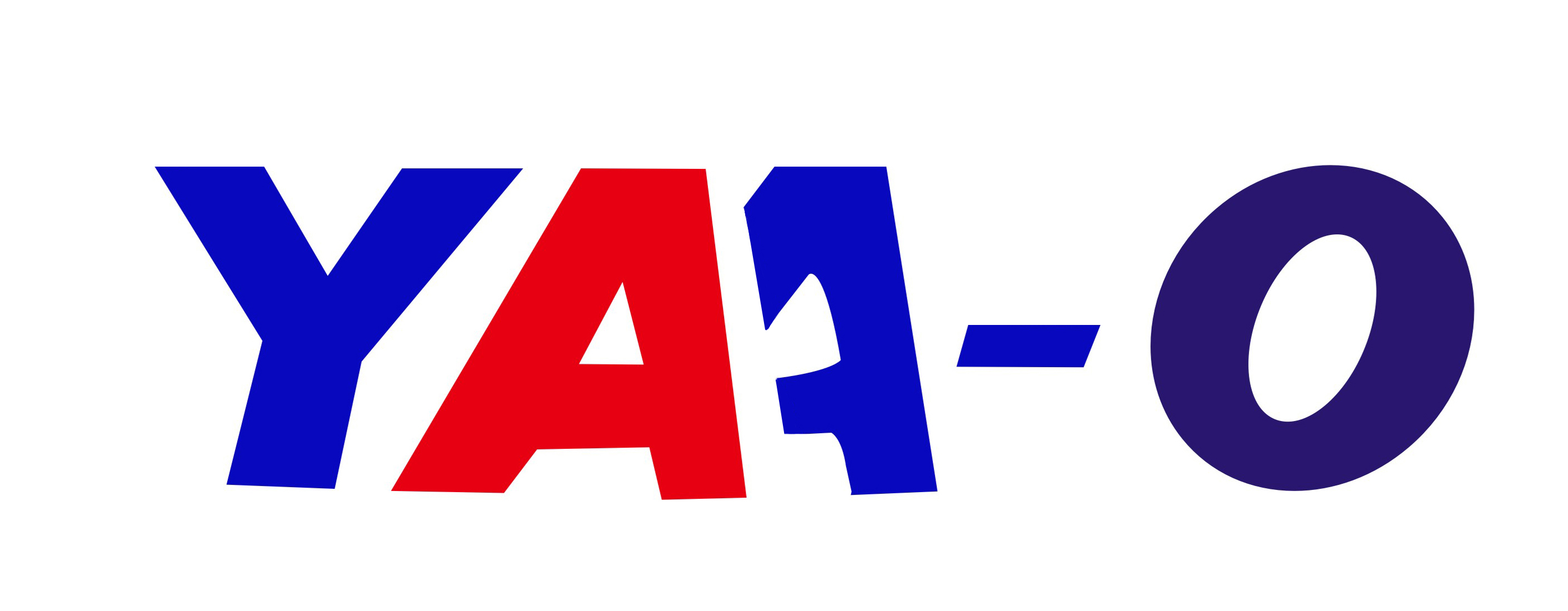 北京市朝阳区北沙滩大屯路甲1号100101电话：（8610）64874433传真：（8610）64873545电子邮件：dms@bwolympichotelbj.com                                                                 No.1 Datun Road Beishatan,Chao Yang District, Beijing100101，China                                                     Tel: (8610)64874433 Fax: (8610)64873545                                               E-mail: dms@bwolympichotelbj.com   房间预订确认书ROOM BOOKING CONFIRMATION LETTER感谢您预订我们饭店的房间，我们非常荣幸的确定您的预订如下：THANK YOU VERY MUCH FOR YOUR ROOM REQUEST. WE ARE VERY PLEASED TOCONFIRM YOUR RESERVATION AS FOLLOWS：新预订NEW BOOKING  更改AMENDMENT   取消CANCELLATION付款方式：                       所有费用客人在离店结账时自付All expenses are on guest’s own account and to be settled upon checkout.                    所有费用由公司支付All expenses are on company’s account房费由公司预定后支付Room Rental only on company’s when reserved在客人入住时支付所有费用Settled upon check-in在客人离店后支付房费，杂费客人自付Settled upon check-out                       其它                              注： Room has been booked联系人：ATTN：李春晓Chunxiao Li日期：DATE：   日期：DATE：   2023-05-25公司名称CO.NAME中国昆虫学会（第八届国际蚊虫及虫媒病监测和防治学术研讨会）The Entomological Society of China（The 8th International Forum for Surveillance and Control of Mosquitoes and Vector-borne Diseases）中国昆虫学会（第八届国际蚊虫及虫媒病监测和防治学术研讨会）The Entomological Society of China（The 8th International Forum for Surveillance and Control of Mosquitoes and Vector-borne Diseases）中国昆虫学会（第八届国际蚊虫及虫媒病监测和防治学术研讨会）The Entomological Society of China（The 8th International Forum for Surveillance and Control of Mosquitoes and Vector-borne Diseases）中国昆虫学会（第八届国际蚊虫及虫媒病监测和防治学术研讨会）The Entomological Society of China（The 8th International Forum for Surveillance and Control of Mosquitoes and Vector-borne Diseases）电话号码TEL.NOTel.: 86-10-64807135传真邮件号码：E-mail NO.aedes@126.com; meeting1315@126.com aedes@126.com; meeting1315@126.com aedes@126.com; meeting1315@126.com aedes@126.com; meeting1315@126.com 顾客姓名：  GUEST NAME：预订号：  Booking No.预订号：  Booking No.到店时间：ARRIVAL DATE：      离店时间：DEPARTURE DATE：         离店时间：DEPARTURE DATE：         房间种类：ROOM TYPE：房间数量：NO. OF ROOM：房间数量：NO. OF ROOM：房间价格(每间夜)：ROOM RATE：（per room per night） 房间价格(每间夜)：ROOM RATE：（per room per night）  RMB   US$   $120 RMB   US$   $120One breakfastOne breakfastWe were confirmed your booking